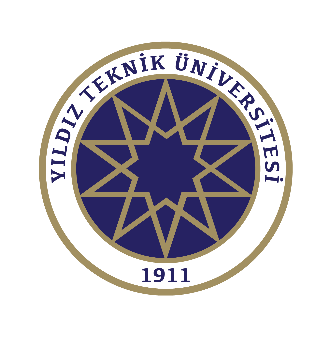 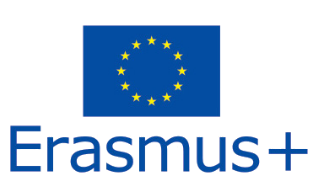 ERASMUS+ TRAINEESHIP MOBILITYAPPLICATION FORM for INCOMING STUDENTSPlease attach a “Letter of Intention” and a “Curriculum Vitae (CV)” to the application form.                                                                 Name:Home country:Surname:Home university:Gender:Erasmus Code:Date of birth:Field of study:Place of birth:Level of study: Bachelor 
 Master  Doctorate   Nationality:Year of study:1     2  
3     4 Passport number:Intended date of traineeship:From    dd/mm/yyyyTo         dd/mm/yyyyName of mother:E-mail:Name of father:Telephone:Special need:Yes     No Address:Sending Institution Erasmus CoordinatorMentor at receiving institutionName-Surname:Name-Surname:E-mail:E-mail:Signature/Date:Signature/Date:I certify that the information given in this application is true, complete, and accurate to the best of my knowledge.Student’s name-surname:                                                              Date:Student’s signature: 